Форум «Успешный старт магазинов детских товаров на маркетплейсах: реальные кейсы, статистика и прогнозы рынка»17 / 08 / 2021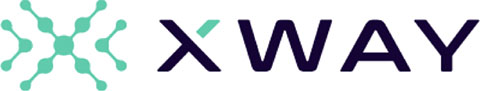 21 сентября с 12.00 до 15.00 специально для посетителей и участников международных выставок «Мир детства» и «CJF – Детская мода-2021. Осень» состоится форум «Успешный старт магазинов детских товаров на маркетплейсах: реальные кейсы, статистика и прогнозы рынка» от крупнейшего операционного партнера маркетплейсов XWAY при поддержке АО «ЭКСПОЦЕНТР».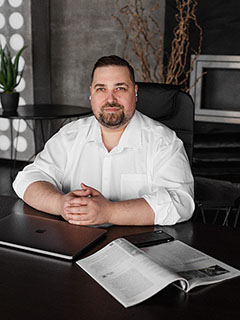 Почему XWAY?Компания XWAY работает в качестве официального операционного партнера российских и международных маркетплейсов: AliExpress Россия, Wildberries, Ozon, Lamoda, «Яндекс.Маркет», СберМегаМаркет, «М.Видео», «Эльдорадо», Hoff.XWAY помогает компаниям, которые хотят продавать товары на нескольких площадках, и берет на себя работу, связанную с фулфилментом, логистикой, управлением заказами, аналитикой, а также созданием контента и продвижением.XWAY знает ответы на ваши главные вопросы:Почему один товар продается, а другой нет?Какую прибыль приносит каждая площадка?Как быстро и эффективно запустить продажи на маркетплейсе и привлечь максимум покупателей?Спикеры форума:Антон Ларин, CEO XWAY;Вадим Солынин, операционный директор XWAY;Ксения Сапон, категорийный менеджер КГТ AliExpress Россия;Алексей Светловский, директор по информационным продуктам XWAY.На форуме вы:первыми услышите о трендах и перспективах онлайн-ретейла и рынка детских товаров в России;пообщаетесь с представителем AliExpress и ознакомитесь с особенностями продвижения детских товаров;узнаете лайфхаки по успешному выводу товара на маркетплейсы, а также разберете наиболее распространенные ошибки селлеров;на реальных кейсах рассмотрите, почему сервисы для размещения товаров на маркетплейсах выгодны для продавцов.Завершит форум дискуссия «Омниканальные продажи детских товаров: потенциал вашего бизнеса на маркетплейсах», на которой эксперты рассмотрят ваши кейсы и ответят на вопросы.Если вы являетесь участником выставки «Мир детства» и готовы поделиться своим интересным опытом на форуме просим обратиться к Максиму Гурьеву, event-manager XWAY m.guryev@x-way.ru (количество мест ограничено).Ждем вас на нашем форуме 21 сентября 2021 г. в ЦВК «ЭКСПОЦЕНТР», павильон «Форум», зал «Южный».Участие свободное после регистрации.
Дополнительная информация: https://x-way.ru/mirdetstva-expo.